.Option: Roger Rabbits. Scoot back on left while extending right leg back arms extend from elbow in a downward motion on the scoot. Then step down on right while left knee hitches & arms bend up from elbow. Repeat twice moreREPEATTAGAfter 2nd repetition, facing backENDINGVine left & touch right beside left then step right forward, pivot ½ left, step right beside leftMillie's Tip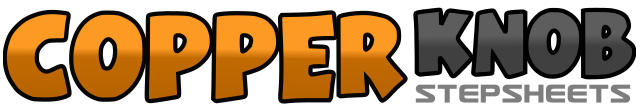 .......Count:64Wall:4Level:Improver.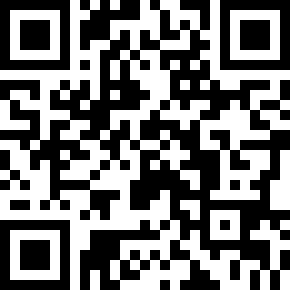 Choreographer:Carl Sullivan (AUS)Carl Sullivan (AUS)Carl Sullivan (AUS)Carl Sullivan (AUS)Carl Sullivan (AUS).Music:Millie - Joni HarmsMillie - Joni HarmsMillie - Joni HarmsMillie - Joni HarmsMillie - Joni Harms........1-4Step right to right side, step left behind right, step right to right side, touch left beside right5-6Touch left heel forward, hitch left knee & slap with left hand7-8Touch left heel forward, hitch left knee & slap with left hand1-4Step left to left side, step right behind left, step left to left side, touch right beside left5-6Touch right heel forward, hitch right knee & slap with right hand7-8Touch right heel forward, hitch right knee & slap with right hand1-2Step right forward slightly right of center, touch left beside right with hand clap3-4Step left forward slightly left of center, touch right beside left with hand clap5-6Step right forward slightly right of center, touch left beside right with hand clap7-8Step left forward slightly left of center, touch right beside left with hand clap1-4Step right back, kick left foot forward, step left back, kick right foot forward5-8Step right back, kick left foot forward, step left back, kick right foot forward1-4Rock-step right back, rock forward on left, step right forward, hold5-8Step left forward, pivot turn ½ turn right onto right, step left forward, hold1-2Step right to right side, step left behind right3-4Step right to right side, hitch left knee5-6Step left to left side, step right behind left7-8Turning ¼ turn left - step left forward, hitch right knee1-4Step right forward, pivot turn ½ turn left onto left, step right forward, hold5-8Rock-step forward on left, rock back on right, step left back, hold1-4Step right back, step left beside right, step right forward, hold5-8Rock-step left forward, replace on right, step left beside right, hold1-4Rock-step right to right side, replace on left, step right beside left, hold5-8Rock-step left to left side, replace on right, step left beside right, hold